Sekcja Przedmiotów OgólnomuzycznychPaństwowej Szkoły Muzycznej I i II st. im. Fryderyka Chopina w Nowym Targuserdecznie zaprasza uczniów szkół muzycznych II stopnia do udziałuwII OGÓLNOPOLSKIM KONKURSIE Z ZASAD MUZYKI„Od zasady do praktyki muzycznej”Konkurs odbędzie się 6 kwietnia 2017 roku o godz. 10.00w Państwowej Szkole Muzycznej I i II st. im. F. Chopina w Nowym Targu, ul. Parkowa 12REGULAMIN KONKURSU1. Konkurs organizowany jest przez PSM I i II stopnia w Nowym Targu i adresowany jest do uczniów Szkół Muzycznych II stopnia klas I - III, Ogólnokształcących Szkół Muzycznych kl. I - III (gimnazjum) oraz chętnych uczniów szkół muzycznych I stopnia.2. Celem konkursu jest pogłębienie wiedzy uczniów z przedmiotu Zasady muzyki z elementami edycji nut, umiejętności samodzielnej pracy z różnorodnym tekstem nutowym oraz uświadomienie  przydatności posiadanej wiedzy w codzienności muzycznej ucznia. 3. Patronat nad konkursem będzie sprawowało Centrum Edukacji Artystycznej pod opieką    merytoryczną wizytatorów CEA: Jolanty Chliszcz i Wiesława Dziedzińskiego.4. Jury składać się będzie z pedagogów - nauczycieli teorii muzyki oraz wykładowców Akademii Muzycznych.5. Autorem zadań jest nauczyciel PSM I i II stopnia w Nowym Targu: mgr Aurella Prośniak6. Każda szkoła może zgłosić maksymalnie 2 drużyny składające się z 2 uczniów.     Do konkursu zostanie zakwalifikowanych 18 drużyn. Decyduje kolejność zgłoszeń. 7. W przypadku przekroczenia liczby osiemnastu zgłoszeń i równoczesnym zgłoszeniu więcej niż jednej drużyny z danej szkoły organizatorzy mogą ograniczyć liczbę reprezentantów tej szkoły do jednej drużyny, o czym poinformują najpóźniej do dnia 27 marca 2017 r.8. W konkursie nie mogą brać udziału laureaci pierwszego miejsca w poprzedniej edycji.9. Wyniki uzyskane przez drużyny Jury ocenia uwzględniając wiek uczestników w dniu Konkursu - tj. drużyny, w których starszy zawodnik ma mniej niż 17 lat oceniane są jako "kategoria młodzieżowa", a drużyny w których starszy zawodnik ma 17 lub więcej lat oceniane są jako "kategoria  młodzieżowa PLUS".10. Werdykt jury jest ostateczny, a prace nie będą omawiane indywidualnie.11. Uczestnicy otrzymają dyplomy uczestnictwa. Laureaci zostaną uhonorowani nagrodami.12. Wpisowe na konkurs wynosi 50 zł od osoby i nie podlega zwrotowi, za wyjątkiem sytuacji opisanej w pkt. 7 Regulaminu. Wpłaty należy dokonać na konto Rady Rodziców                             przy PSM I i II st. w Nowym Targu z dopiskiem „Konkurs z zasad muzyki”Nr konta:  50 1020 3466 0000 9102 0001 860613. Zgłoszenia wraz z dowodem wpłaty można nadsyłać do dnia 20 marca 2017 r. na adresszkoły:         Państwowa Szkoła Muzyczna I  i II stopnia im. F. Chopina w Nowym Targuul. Parkowa 12,  34-400 Nowy TargTel./18/264 98 61,   Fax/18/266 27 12mail:  psm@nowytarg.pl14. Koszt przejazdu i wyżywienia uczestnicy pokrywają we własnym zakresie.					Serdecznie zapraszamy!                                                                                  Sekcja Przedmiotów Ogólnomuzycznych   Pytania  proszę kierować na adres:   Aurella Prośniak - fermata@vip.onet.pl , tel. 512 958 316 Ksenia Miśkiewicz – k.miskiewicz@onet.pl, tel. 696706787                    TEMATYKA  ZADAŃ       > Budowanie wszystkich odmian gam durowych i molowych do 7 znaków.> Budowanie skal poza systemem dur-moll /pentatoniki, skale modalne, cygańskie,    skala góralska, całotonowa,12-dźwiękowa/.> Budowanie interwałów prostych i złożonych .> Budowanie trójdźwięków w postaci zasadniczej i w przewrotach.> Budowanie oraz rozwiązywanie D7 w postaci zasadniczej i w przewrotach w podanej   tonacji oraz od podanego dźwięku.> Budowanie D9 i D9› w postaci zasadniczej w gamach dur i moll oraz od podanego dźwięku.> Budowanie triady harmonicznej we wszystkich odmianach gamy dur i moll do 7 znaków.> Budowanie interwalów prostych i złożonych/w górę i w dół/oraz odnajdywanie ich w   utworze muzycznym.> Znajomość budowy trójdźwięków i interwałów na stopniach gamy /dur i moll/.> Transponowanie melodii o określony interwał lub do określonej tonacji.> Znajomość kadencji/doskonałej, zawieszonej, plagalnej/.> Chromatyzacja gam durowych/regularnie i nieregularnie/,molowych do 4 znaków.> Notacja muzyczna /korekta błędów, uzupełnienia zapisu nutowego/.> Znajomość starych kluczy /transponowanie melodii z klucza do klucza/.> Określanie rejestrów /nazw oktaw/ z zastosowaniem przenośnika oktawowego.> Grupowanie wartości rytmicznych w taktach prostych i złożonych /regularnych i nieregularnych/.> Znajomość oznaczeń agogicznych, dynamicznych.> Znajomość artykulacji oraz ozdobników /notacja, rozpoznawanie w zapisie nutowym/.> Zadanie z zastosowaniem instrumentu transponującego.> Podstawowa znajomość programu pisania nut:  MuseScore 2.0.3 Konstrukcja zadań wymaga od „zawodników” wiedzy z przedmiotu, a także umiejętności jej użycia w praktyce codziennej ucznia /przyszłego muzyka/.Tak więc pytania zbudowane są na pisemnych przykładach muzycznych (mogą być uzupełnione o prezentacje dźwiękowe/nagrania) i wymagają od drużyny umiejętności obserwacji /np. „uzupełnij”, „znajdź błąd”, „porównaj”, „wyjaśnij skrót pisowni” etc./ oraz prawidłowości i celowości użycia poznanych zasad muzyki.Rozwiązania pokazują budowę lub styl czy kierunek interpretacji utworu zamierzony przez kompozytora, odnoszą się do umiejętności analitycznych lub szeroko pojętej muzycznej spostrzegawczości.       BIBLIOGRAFIA :     F. Wesołowski – „Zasady muzyki”                                        K. Sikorski – „Instrumentoznawstwo”/dotyczy instrumentów                                                                                                                      transponujących/                                        J.S Bach- „Chorały 4-głos.” /ćwiczenia w starych kluczach/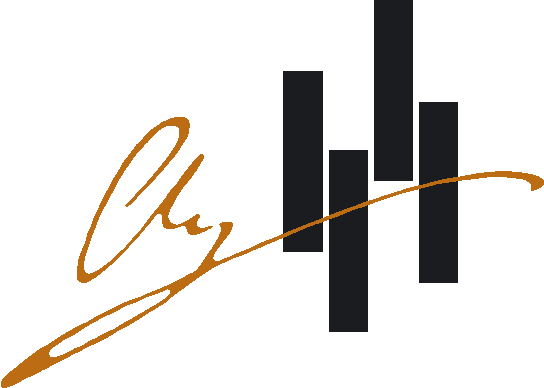 pieczątka szkołyKARTA   ZGŁOSZENIAII OGÓLNOPOLSKI  KONKURS Z ZASAD MUZYKI„Od zasady do praktyki muzycznej”6 kwietnia 2017 r.Szkoła /nazwa i adres/…………………………………………………………………………………………………………………………..…………………………………………………………………………………………………………………………..Imię i nazwisko uczniów w drużynie /klasa, data urodzenia/I………………………………………………………………………………………………………………………….…………………………………………………………………………………………………………………………..II……………………………………………………………………………………………………………………………………………………………………………………………………………………………………………………..Imię i nazwisko nauczyciela…………………………………………………………………………………………………………………………..……….. ……………………….......................................                                                                                         podpis dyrektora szkołyUczestnicy  konkursu wyrażają zgodę na przetwarzanie danych osobowych przez organizatorów, zgodnie z ustawą z dnia 29 sierpnia 1997 roku, o ochronie danych osobowych (Dz.U. z 2002r. Nr 101, poz.926, z późn. zm.) na potrzeby organizacji i potrzeby konkursu.                                                   